Lampiran 24DokumentasiGuru menyampaikan tujuan pembelajaran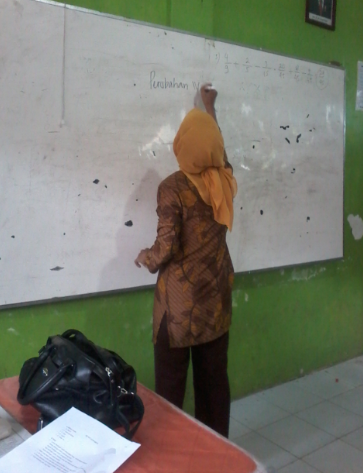 Guru bertanya tentang materi pelajaran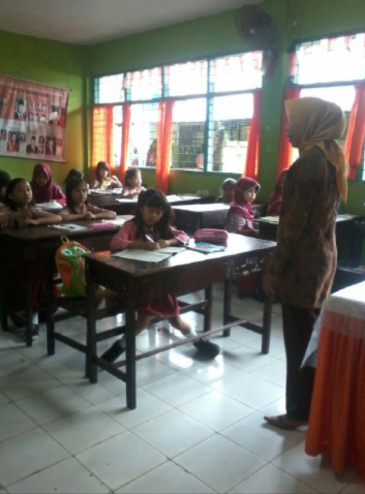 Murid antusias untuk menjawab pertanyaan dari Guru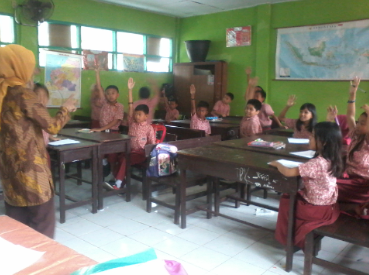 Guru membagi kelompok belajar dan membagikan LKS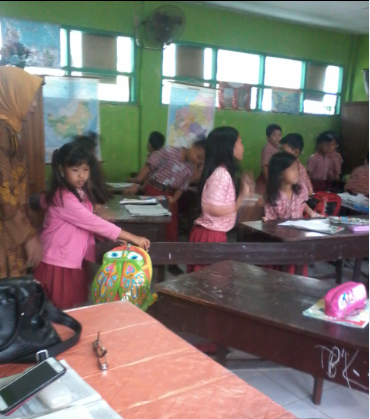 Murid mengerjakan LKS bersama teman kelompok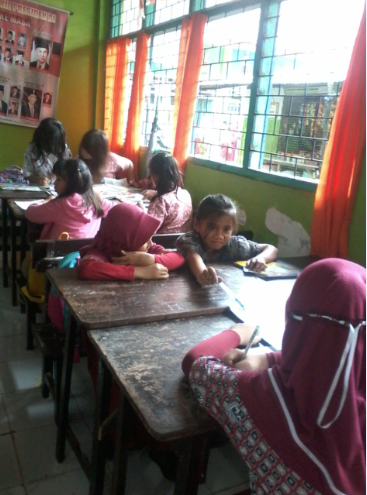 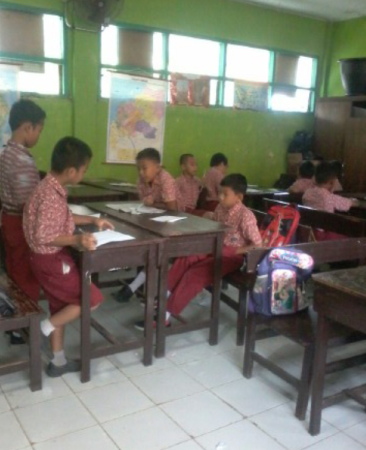 Murid mempresentasikan hasil diskusi kelompok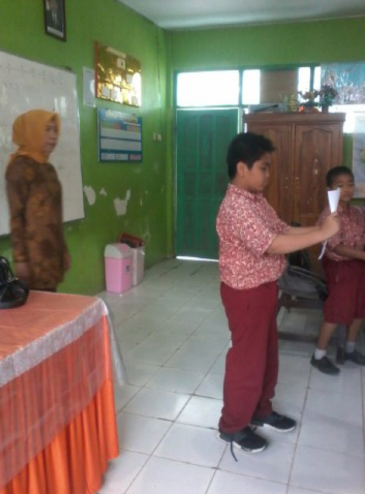 Murid mengerjakan soal tes akhir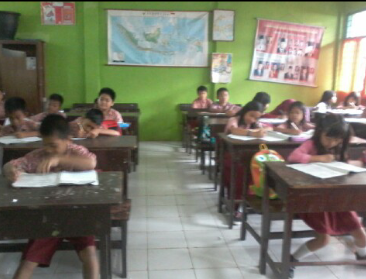 